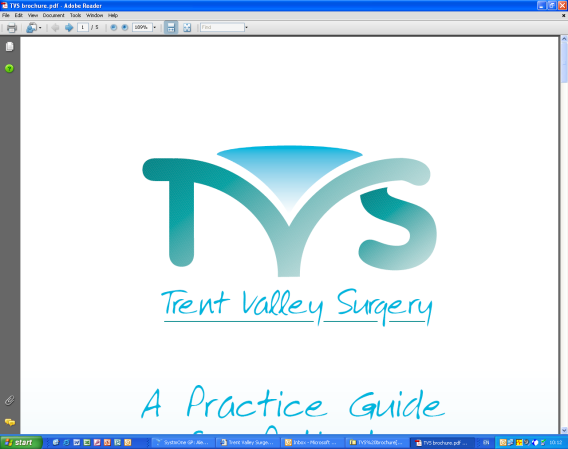 NHS - CONFIDENTIALITY OF PATIENT RECORDSWE NEED FORMAL CONSENT IF YOU WANT INFORMATION SHARED WITH A THIRD PARTYReception staff often have husbands, wives, parents, carers etc asking for test results or other information which they cannot disclose without formal consent from the patient. It often can appear that the staff member is being bureaucratic and unhelpful when they are in actual fact simply complying with NHS and doctor’s recommendations to safeguard the confidentiality of patient information. It is vital that patients have confidence that their health records are safely kept in the strictest confidence and that if information is shared they have given their prior consent to this. If you want to give consent to a named 3rd party please complete the form overleaf. TRENT VALLEY SURGERYPATIENT’S CONSENT TO SHARE NHS DATA WITHA NAMED THIRD PARTYNOTE WE NEED ONE FORM PER PATIENTI,(full name)…………………………………………………………………Of (address)…………………………………………………………………………………………………………………………………………………………………………………………………………………give formal consent for Trent Valley Surgery to communicate test results and discuss repeat prescriptions and medical information from my confidential NHS health records, with the following personName:………………………………………………………………………….Address:……………………………………………………………………………………................	……………………………………………………………………………………………………………..……………………………………………………………………………………………………………..Tel No:……………………………	Mobile  No:……………………………………..........Relationship to patient……………………………………………………………………I understand that I can withdraw this consent at any time by giving 48hrs notice in writingSigned:……………………………………………………………………………………………			Effective from (date): 	……………………………………………………..Read code XaNwR via recode browser and add reminder, brief description of name, contact details, relationship to patient, date.